MUNICIPIO DE TLAJOMULCO DE ZÚÑIGA, JALISCOOFICIALÍA MAYOR “CONVOCATORIA DE LICITACIÓN PÚBLICA LOCAL”OM-53/2023“ADQUISICIÓN DE SERVICIO DE ORGANIZACIÓN, LOGÍSTICA Y ARRENDAMIENTO DE EQUIPO PARA EVENTO DEL DIA DE MUERTOS 2023 EN EL MUNICIPIO DE TLAJOMULCO DE ZÚÑIGA, JALISCO”El Municipio de Tlajomulco de Zúñiga, Jalisco a través de su Unidad de Compras ubicada en el primer piso del edificio de la calle Higuera número 70, Colonia Centro en Tlajomulco de Zúñiga, Jalisco, con teléfono 01 (33) 32 83 44 00 invita a las Personas Físicas y Morales interesadas, a participar en la LICITACIÓN PÚBLICA LOCAL para la “ADQUISICIÓN DE SERVICIO DE ORGANIZACIÓN, LOGÍSTICA Y ARRENDAMIENTO DE EQUIPO PARA EVENTO DEL DIA DE MUERTOS 2023 EN EL MUNICIPIO DE TLAJOMULCO DE ZÚÑIGA, JALISCO”, ello de conformidad con el artículo 134 de la Constitución Política de los Estados Unidos Mexicanos, así como el procedimiento que se establece en el Capítulo Segundo “De la Licitación Pública”, previsto por la Ley de Compras Gubernamentales, Enajenaciones y Contratación de Servicios del Estado de Jalisco y sus Municipios, y a efecto de normar el desarrollo de la presente Licitación, se emite la siguiente:CONVOCATORIA:CRONOGRAMAPara los fines de estas bases, se entiende por:ESPECIFICACIONESOM-53/2023“ADQUISICIÓN DE SERVICIO DE ORGANIZACIÓN, LOGÍSTICA Y ARRENDAMIENTO DE EQUIPO PARA EVENTO DEL DIA DE MUERTOS 2023 EN EL MUNICIPIO DE TLAJOMULCO DE ZÚÑIGA, JALISCO”El Municipio de Tlajomulco de Zúñiga, Jalisco tiene el requerimiento principal de adquirir el Servicio de Organización, Logística y Arrendamiento de Equipo y Mobiliario para Evento del Dia de Muertos 2023, con las siguientes especificaciones: ORDEN DE PAGOBASES DE LICITACIÓN OM-53/2023Favor de llenar a máquina o con letra de moldeNúmero de Licitación.OM-53/2023 Pago de Derechos de las Bases.$361.00 de conformidad con el artículo 148 fracción IX de la Ley de Ingresos del Municipio de Tlajomulco de Zúñiga, Jalisco.Aprobación de Bases por el Comité.Viernes 13 de octubre del 2023Publicación de la Convocatoria en el portal web del Municipio de Tlajomulco de Zúñiga, Jalisco (en formato descargable).Viernes 13 de octubre del 2023Entrega de preguntas para Junta Aclaratoria y correo electrónico para el envío de preguntas.Hasta el miércoles 18 de octubre del 2023 a las 12:00 horas, correo: licitaciones@tlajomulco.gob.mxFecha, hora y lugar de la celebración de la primera Junta de Aclaraciones (art. 59, F. III, Ley)Viernes 20 de octubre del 2023 a las 15:00 horas, en la Dirección de Recursos Materiales, primer piso del Centro Administrativo (CAT), ubicado en la calle de Higuera número #70, Colonia Centro, Tlajomulco de Zúñiga, Jalisco, México.Fecha, hora y lugar de celebración del acto de presentación de proposiciones (art. 59, F. III, Ley).La presentación de proposiciones iniciará el Viernes 27 de octubre 2023 a las 8:00 y concluirá a las 8:50 horas en el inmueble ubicado en Av. López Mateos Sur No. 1710 “E”, salón 01 del Hotel: Microtel Inn & Suites by Wyndham Guadalajara Sur, Colonia Santa Isabel, Tlajomulco de Zúñiga, Jalisco. C.P. 45645.Fecha, hora y lugar de celebración del acto de apertura de proposiciones (art. 59, F. III, Ley).La apertura de proposiciones iniciará el viernes 27 de octubre 2023 a las 9:00 horas en el inmueble ubicado en Av. López Mateos Sur No. 1710 “E”, salón 01 del Hotel: Microtel Inn & Suites by Wyndham Guadalajara Sur, Colonia Santa Isabel, Tlajomulco de Zúñiga, Jalisco. C.P. 45645 dentro de la sesión de Comite de Adquisiciones.Resolución del ganador.En fecha de apertura de proposiciones o hasta 20 días hábiles posteriores, mismo lugar. Origen de los Recursos (art. 59, F. I, Ley)Municipal y Estatal Carácter de la Licitación (Art. 55 y 59, F. IV, Ley).LOCAL Idioma en que deberán presentarse las proposiciones, anexos y folletos (Art. 59, F. IV, Ley).EspañolEjercicio Fiscal que abarca la Contratación (Art. 59, F. X, Ley).2023Se acredita la suficiencia presupuestal (Art. 50, Ley).SITipo de contrato (Art. 59, F. X, Ley).Contrato o pedido (Orden de Compra) cerrado Aceptación de proposiciones Conjuntas (Art. 59, F. X, Ley). SIAdjudicación de los Bienes o Servicios (por partida/todo a un solo proveedor (Art. 59, F. XI, Ley).Se adjudicará a un solo licitanteÁrea requirente de los Bienes o Servicios.Coordinación General de Construcción a la Comunidad.La partida presupuestal, de conformidad con el clasificador por objeto del gasto.3821Participación de testigo Social (Art. 37, Ley).NOCriterio de evaluación de propuestas (Art. 59, F. XII, Ley).BinarioDescripción detallada de los bienes o servicios con requisitos técnicos mínimos, desempeño, cantidades y condiciones de entrega (Art. 59, F. II, Ley).Anexo 1Anexos que cuenta con la relación enumerada de requisitos y documentos que deberán de presentar los licitantes incluyendo:1.- Acreditación Legal2.- Manifestación de NO encontrarse en los supuestos del Art 52 de la Ley3.- Manifestación de Integridad y NO colusión4.- Demás requisitos que sean solicitados              Anexo 3              Anexo 4              Anexo 4              Anexo 1 y 2Plazo de presentación de propuestas (Art. 60, Ley).Normal: 14 días (supera)Domicilio de las Oficinas del Órgano Interno de Control Municipal lugar donde podrán presentarse inconformidades.Independencia 105 Sur, colonia centro en Tlajomulco de Zúñiga, Jalisco“CONVOCANTE”Municipio de Tlajomulco de Zúñiga, Jalisco“DOMICILIO”Higuera No. 70, Col. Centro, Tlajomulco de Zúñiga, Jalisco. “COMITÉ”Comité de Adquisiciones del Municipio de Tlajomulco de Zúñiga, Jalisco“UNIDAD CENTRALIZADA DE COMPRAS”Unidad Centralizada de Compras de Recursos Materiales (Higuera no. 70, primer piso del Centro Administrativo Tlajomulco CAT, Colonia. Centro, Tlajomulco de Zúñiga, Jalisco).“LEY”Ley de Compras Gubernamentales, Enajenaciones y Contratación de Servicios del Estado de Jalisco y sus Municipios“LICITANTE” Persona Física o Moral (Razón Social) Licitante en el proceso de licitación.“REGLAMENTO”Reglamento de Adquisiciones para el Municipio de Tlajomulco de Zúñiga, Jalisco“PROVEEDOR”Licitante Adjudicado.“PROCESO”La adquisición de: “ADQUISICIÓN DE SERVICIO DE ORGANIZACIÓN, LOGÍSTICA Y ARRENDAMIENTO DE EQUIPO PARA EVENTO DEL DIA DE MUERTOS 2023 EN EL MUNICIPIO DE TLAJOMULCO DE ZÚÑIGA, JALISCO” los cuales están descritos en los anexos de las presentes bases.PARTIDACANTIDADNOMBRE DE PRODUCTO O SERVICIODESCRIPCIÓN DE LO REQUERIDO11CONDUCTORPARA AMENIZAR TODO EL EVENTO11MARIACHI2 HORAS11000PAN DE MUERTOPORCIÓN INDIVIDUAL11000PORCIONES DE CHOCOLATE CALIENTE PORCIÓN INDIVIDUAL15PERSONALPARA REPARTIR PAN DE MUERTO Y CHOCOLATE CALIENTE18TABLONESDE MÍNIMO 2 METROS DE LARGO X 80 CM DE ANCHO1200SILLASPLEGABLES11ALTAR DE MUERTOS QUE CUBRA LA PLAZA PRINCIPAL DE CABECERA DE TLAJOMULCO DE ZÚÑIGA, JALISCO11DECORACIÓN ALUSIVO A LA FECHAQUE SEA DISTRIBUIDA EN CABECERA MUNICIPAL DE TLAJOMULCO DE ZÚÑIGA, JALISCO18CATRINAS GIGANTESQUE SU ALTURA SEA MINIMO DE 3 METROS11ESPECTACULO DE ENTRETENIMIENTOQUE CONSISTA EN UN NÚMERO DE BAILABLE (BAILABLE TRADICIONAL DE JALISCO)11ESCENARIO 9X5 METROS11ILUMINACIÓN ROBOTICASUFICIENTE PARA EL ESCENARIO11ILUMINACIÓN FIJASUFICIENTE PARA EL ESCENARIO11PANTALLA LEDDE 4 X 2 METROS18BOCINASPIEZAS DE TIPO LÍNEA12MICRÓFONOSPARA COLOCARSE Y UTILIZARSE EN EL ESCENARIO11PLANTA DE LUZSILENCIOSA DE 45 KVA110PERSONALPARA MONTAR Y DESMONTAR TODO LO ANTES MENCIONADO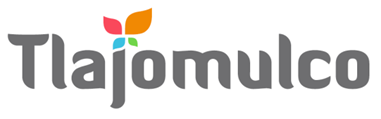 MUNICIPIO DE TLAJOMULCO DE ZÚÑIGA, JALISCODIRECCIÓN DE RECURSOS MATERIALESMUNICIPIO DE TLAJOMULCO DE ZÚÑIGA, JALISCODIRECCIÓN DE RECURSOS MATERIALESDATOS DE LICITACIÓNDATOS DE LICITACIÓNIMPORTE: $361.00 CON LETRA: TRESCIENTOS SESENTA Y UN PESOS, 00/100, M. N.IMPORTE: $361.00 CON LETRA: TRESCIENTOS SESENTA Y UN PESOS, 00/100, M. N.OM-53/2023 “ADQUISICIÓN DE SERVICIO DE ORGANIZACIÓN, LOGÍSTICA Y ARRENDAMIENTO DE EQUIPO PARA EVENTO DEL DIA DE MUERTOS 2023 EN EL MUNICIPIO DE TLAJOMULCO DE ZÚÑIGA, JALISCO””DATOS DEL LICITANTEDATOS DEL LICITANTELICITANTE R. F. C.NO. DE PROVEEDOR (PARA EL CASO DE CONTAR CON NÚMERO)NOMBRE DE REPRESENTANTETELÉFONO CELULAR DE CONTACTOCORREO ELECTRÓNICO Sello autorización área responsableLic. Raúl Cuevas Landeros Director de Recursos Materiales  Sello autorización área responsableLic. Raúl Cuevas Landeros Director de Recursos Materiales  